Actividades sugeridas KínderSemana del 16 al 27 de MarzoCorporalidad y movimiento                                                              JuegosSe comienza con buenos 	-Al corre el anillodías sol  (saludo).	-Caballito blando (ronda)-Un niño hay aquí	-Cachi pum-Una casa	-Corre Corre la huaraca-Ungara- Las manos dan y reciben-Había una vez un barquito chiquitito-El pollito.- Quien te enseño pececito-Este caballito.Lenguaje-Jugar a las adivinanzas-Nombrar objetos; por ejemplo el adulto le dice al niño/a, nombre objetos de casa (baño, cocina, escritorio, jardín, artículos escolares, etc)-Mostrar la imagen y pedirle l niño/a que la describa (Anexo 1)Motricidad fina -Transportar de un recipiente a otro, objetos con pinzas o tenazas (por ejemplo, porotos, pelotitas de algodón, etc)-Cortar tiras con tijeras -Hacer torres con tapitas y palos de helado Matemáticas -Clasificar por color, tamaño, forma (juguetes, frutas, diversos utensilios de la casa)-Seriar, por ejemplo sus juguetes del más grande al más chico, calcetines del más largo al más cortoExploración del entorno natural-Comparar elementos naturales (piedras, hojas, ramas, semillas) traídas por el adulto a la casa. Comparar texturas, peso, tamañoComprensión del entorno socioculturalInvestigar sobre algún elemento tecnológico y prepararlo para una presentación a sus compañeros. 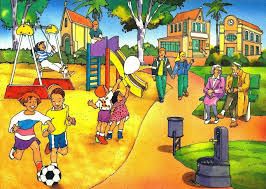 Anexo 1